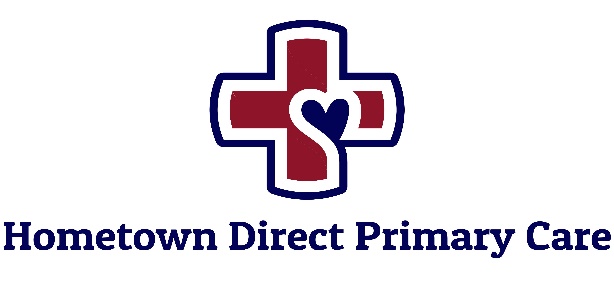 332 N. Bright Leaf Blvd, Suite CP.O. Box 2559Smithfield, NC 27577Phone (919) 901-7344   Fax (319) 250-7453Patient Enrollment FormName  ___________________________________________________  DOB _________________Address ________________________________________________________________________City/State/Zip ____________________________________________________________________Home Phone ________________________________  Cell ________________________________Email ___________________________________________________________________________Are you a current patient of Dr. Rambeau?  □ Yes  □ NoAre you a Medicare patient?  □ Yes  □  No  (Medicare patients MUST be a current patient of Dr. Rambeau’s in Benson.  She plans to file Medicare for these patients only.)Non-Medicare PatientsWhich membership/plan* are you interested in?1 Adult (under age 50)--$50/month or $540/year1 Adult (age 50 or older)--$70/month or $750/yearMinor child (<18 yrs old, parent not enrolled)--$40/month or $430/yearCouple (any ages)--$100/month or $1080/year1 Parent with 1 minor child*--$75/month or $810/year1 Parent with >1 minor children*--$100/month or $1080/year2 Parents with 1 minor child*--$125/month or $1350/year2 Parent with >1 minor children*--$150/month or $1600/year*Children must live in same household with parentsList additional family members with ages on membership (if applicable)Name _____________________________________________   Age ______Name _____________________________________________   Age ______Name _____________________________________________   Age ______Name _____________________________________________   Age ______Name _____________________________________________   Age ______Additional forms will be emailed (or mailed) to complete your enrollment based on your information above.Signature________________________________________   Date ________Please return this form via fax to (319) 250-7453, email to rambeau@hometown-dpc.com, or mail to our PO Box.